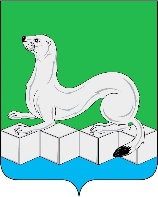 Российская ФедерацияДумаУсольского муниципального районаИркутской областиРЕШЕНИЕот 31.10.2023 г.									№ 68рп. БелореченскийОб утверждении Порядка увековечения памяти выдающихся личностей и исторических событий в Усольском муниципальном районе Иркутской областиВ соответствии с Федеральным законом от 06.10.2003г. №131-ФЗ «Об общих принципах организации местного самоуправления в Российской Федерации», руководствуясь статьями 30, 47 Устава Усольского муниципального района Иркутской области, Дума Усольского муниципального района Иркутской областиРЕШИЛА:Утвердить Порядок увековечения памяти выдающихся личностей и исторических событий в Усольском муниципальном районе Иркутской области (приложение).Консультанту аппарата Думы Усольского муниципального района Иркутской области:1) направить настоящее решение мэру Усольского муниципального района Иркутской области для подписания и опубликования в газете «Официальный вестник Усольского района» и в сетевом издании «Официальный сайт администрации Усольского района» в информационно – телекоммуникационной сети «Интернет» (www.usolie-raion.ru);2) разместить настоящее решение на официальном сайте Думы Усольского муниципального района Иркутской области (duma.uoura.ru). 3. Настоящее решение вступает в силу после дня его официального опубликования.Председатель ДумыУсольского муниципального районаИркутской области							О.А. СеребровМэр Усольского муниципального районаИркутской области 							В.И. МатюхаПриложениек решению Думы Усольского муниципального района Иркутской области  от 31.10.2023 г. № 68               Порядок увековечения памяти выдающихся личностей и исторических событий в Усольском муниципальном районе Иркутской областиГлава 1. Общие положения1. Порядок увековечения памяти выдающихся личностей и исторических событий в Усольском муниципальном районе Иркутской области (далее - Порядок) разработан в соответствии с Федеральным законом от 06.10.2003г. №131-ФЗ «Об общих принципах организации местного самоуправления в Российской Федерации», Уставом Усольского муниципального района Иркутской области.2. Субъектами увековечения памяти могут быть:1) гражданин или группа граждан, имеющие признанные достижения в государственной, общественной, политической, военной, производственной и хозяйственной деятельности, в науке и технике, литературе, искусстве, культуре, спорте, просвещении, охране здоровья, жизни и прав граждан, благотворительной деятельности, внесшие значительный вклад в определенную сферу деятельности, принесшие пользу Российской Федерации, Иркутской области, Усольскому муниципальному району Иркутской области и (или) причастные к историческим событиям (далее - выдающиеся личности);2) значительные (выдающиеся) события в истории Российской Федерации, Иркутской области, Усольского муниципального района Иркутской области (далее – исторические события).3. Формами увековечения памяти являются:1) присвоение имен муниципальным учреждениям, подведомственным администрации Усольского муниципального района Иркутской области, образовательным организациям, подведомственных комитету по образованию Усольского муниципального района Иркутской области (далее - присвоение имени учреждению);2) установка мемориальных досок на фасадах или внутри муниципальных учреждений, подведомственных администрации Усольского муниципального района Иркутской области, образовательных организаций, подведомственных комитету по образованию Усольского муниципального района Иркутской области (далее - мемориальная доска).3) установка памятников, стел, обелисков, других мемориальных сооружений и объектов на территории Усольского муниципального района Иркутской области (далее – памятные знаки).4. Увековечение памяти выдающейся личности производится посмертно.5. В целях объективной оценки значимости исторического события или личности, имя которой предлагается увековечить, предложение об увековечении памяти может быть выдвинуто не менее чем через:1) 5 лет после кончины лица, имя которого увековечивается;2) 10 лет после исторического события, память о котором увековечивается.6. В память о выдающейся личности или историческом событии на территории Усольского муниципального района Иркутской области может быть установлена только одна мемориальная доска, иной памятный знак, присвоено имя только одному учреждению.7. В случаях увековечения памяти погибших при защите Отечества, Героев Советского Союза, Героев Российской Федерации, Героев Социалистического труда, Героев Труда Российской Федерации, Почетных граждан Усольского района предложения об увековечении памяти таких лиц могут быть выдвинуты до истечения срока, указанного в пункте 5 настоящего Порядка.8. Решение об увековечении памяти принимает Дума Усольского муниципального района Иркутской области.9. Решение Думы Усольского муниципального района Иркутской области об увековечении памяти доводится до сведения жителей Усольского муниципального района Иркутской области через средства массовой информации.Глава 2. Выдвижение и рассмотрение предложений об увековечении памяти10. Право выдвигать предложения об увековечении памяти имеют:1) органы местного самоуправления Усольского муниципального района Иркутской области;2) органы местного самоуправления поселений Усольского муниципального района Иркутской области; 3) органы государственной власти Иркутской области, Российской Федерации.4) трудовые коллективы предприятий, учреждений, организаций всех форм собственности;5) общественные объединения, организации.Предложения об увековечении памяти, поступившие от физических лиц, не рассматриваются.11. Для рассмотрения предложения об увековечении памяти в администрацию Усольского муниципального района Иркутской области предоставляется ходатайство по форме согласно приложению к настоящему Порядку, подписанное руководителем соответствующего органа (юридического лица, организации), заверенное печатью этого органа (юридического лица, организации) (при наличии печати) и документы, предусмотренные пунктами 12 – 14 настоящего Порядка.12. Для увековечения памяти в форме присвоения имени учреждению с ходатайством предоставляются следующие документы:1) выписка из протокола собрания коллектива соответствующего органа (юридического лица, организации) с решением о внесении на рассмотрение ходатайства о присвоении имени учреждению, подписанная и заверенная печатью соответствующего органа (юридического лица, организации) (при наличии печати);2) при наличии близких родственников (супруг, супруга, отец, мать, сестра, брат, дочь, сын) у гражданина (граждан), имена которых планируется увековечить - письменные согласия всех близких родственников;3) письменное согласие учредителя учреждения, имя которого планируется изменить, включающее письменное обязательство учредителя о выполнении всех необходимых юридических процедур, связанных с переименованием учреждения за счет средств учредителя, в случае принятия положительного решения о присвоении имени учреждению;4) протокол собрания коллектива учреждения (не менее 75% от общего состава коллектива учреждения), имя которого планируется изменить, включающий решение коллектива о согласии присвоения имени учреждению;5) копия устава учреждения, имя которого планируется изменить, заверенная в установленном порядке;6) историческая или историко-биографическая справка, а также документы, раскрывающие и подтверждающие значимость события, либо вклад личности в развитие Российской Федерации, Иркутской области, Усольского муниципального района Иркутской области;13. Для увековечения памяти в форме установки мемориальной доски предоставляются следующие документы:1) выписка из протокола собрания коллектива соответствующего органа (юридического лица, организации) с решением о внесении на рассмотрение ходатайства об установке мемориальной доски, подписанная и заверенная печатью соответствующего органа (юридического лица, организации) (при наличии печати);2) письменное обязательство соответствующего органа (юридического лица, организации) об обеспечении финансирования работ по проектированию, изготовлению, установке и торжественного открытия мемориальной доски, подписанное и заверенное печатью соответствующего органа (юридического лица, организации) (при наличии печати);3) при наличии близких родственников (супруг, супруга, отец, мать, сестра, брат, дочь, сын) у гражданина (граждан), имена которых планируется увековечить - письменные согласия всех близких родственников;4) письменное согласие учредителя учреждения на размещение на фасаде либо внутри здания учреждения мемориальной доски;5) протокол собрания коллектива учреждения (не менее 75% от общего состава коллектива учреждения), на фасаде которого планируется размещение мемориальной доски, включающий решение о согласии коллектива учреждения на размещение мемориальной доски;6) письменное обязательство собственника объекта, на котором устанавливается мемориальная доска, о дальнейшем содержании и организации охранных мероприятий в отношении мемориальной доски;7) историческая или историко-биографическая справка, а также документы, раскрывающие и подтверждающие значимость события, либо вклад личности в развитие Российской Федерации, Иркутской области, Усольского муниципального района Иркутской области;8) историческая или историко-биографическая справка, а также документы из архива, обосновывающие связь субъектов, в отношении которых увековечивается память, с объектом, на котором планируется установка мемориальной доски;9) эскиз мемориальной доски в цветном исполнении с указанием реальных размеров;10) ситуационный план размещения мемориальной доски на фасаде здания.14. Для увековечения памяти в форме установки памятных знаков предоставляются следующие документы:1) выписка из протокола собрания коллектива соответствующего органа (юридического лица, организации) с решением о внесении на рассмотрение ходатайства об установке памятного знака, подписанная и заверенная печатью соответствующего органа (юридического лица, организации) (при наличии печати); 2) письменное обязательство соответствующего органа (юридического лица, организации) об обеспечении финансирования работ по проектированию, изготовлению, установке и торжественного открытия памятного знака, подписанное и заверенное печатью соответствующего органа (юридического лица, организации) (при наличии печати);3) при наличии близких родственников (супруг, супруга, отец, мать, сестра, брат, дочь, сын) у гражданина (граждан), имена которых планируется увековечить - письменные согласия всех близких родственников;4)ходатайство об установке памятного знака, оформленное решением Думы поселения;5) письменное согласие собственника земельного участка на размещение памятного знака;6) письменное обязательство собственника земельного участка о дальнейшем содержании и организации охранных мероприятий в отношении памятного знака;7) историческая или историко-биографическая справка, а также документы, раскрывающие и подтверждающие значимость события, либо вклад личности в развитие Российской Федерации, Иркутской области, Усольского муниципального района Иркутской области;8) историческая или историко-биографическая справка, а также документы из архива, обосновывающие связь субъектов, в отношении которых увековечивается память, с объектом, на котором планируется установка памятного знака;9) эскиз памятного знака в цветном исполнении с указанием реальных размеров (виды спереди, слева, сзади, справа, сверху);10) ситуационный план размещения памятного знака на земельном участке.15.Предложения об увековечении памяти рассматривает Комиссия по увековечению памяти выдающихся личностей и исторических событий в Усольском муниципальном районе Иркутской области (далее-Комиссия), состав которой и положение о которой утверждается нормативным правовым актом администрации Усольского муниципального района Иркутской области.16. Комиссия рассматривает ходатайство и прилагаемые к нему документы в срок, не превышающий 30 календарных дней со дня поступления ходатайства и прилагаемых к нему документов в администрацию Усольского муниципального района Иркутской области, и выносит решение о результатах рассмотрения.17.Основаниями для отклонения ходатайства и прилагаемых к нему документов являются: 1) представление неполного пакета документов в соответствии с пунктами 12-14 настоящего Порядка;2) нарушение пунктов 4-6 настоящего Порядка.18.  После заседания Комиссии, на которой было рассмотрено ходатайство и прилагаемые документы, в течение 3 рабочих дней выписка из протокола заседания Комиссии, ходатайство, поддержанное Комиссией, и прилагаемые документы направляются в Думу Усольского муниципального района Иркутской области.19. Мэр Усольского муниципального района Иркутской области представляет решение Комиссии об увековечении памяти на заседание Думы Усольского муниципального района Иркутской области.20. Органы местного самоуправления, органы государственной власти, юридические лица, общественные объединения, организации, выдвинувшие предложения об увековечении памяти, обеспечивают проведение мероприятий по увековечению памяти в сроки, установленные решением Думы Усольского муниципального района Иркутской области.Руководитель аппарата администрации				Е.Н. РусаковаПриложение к Порядку увековечения памяти выдающихся личностей и исторических событий в Усольском муниципальном районе Иркутской областиХОДАТАЙСТВО_______________________________________________________________(полное наименование органа местного самоуправления, органа государственной власти, юридического лица, общественного объединения, организации)Просим увековечить память ________________________________________________________________(о выдающейся личности, об историческом событии)в связи с ________________________________________________________________________________________________________________________________________________________________________________________________             (обоснование значительности события, достижений личности)    Предлагаемая форма увековечения памяти: ________________________________________________________________________________________________________________________________________________________________________________________________1. присвоение имени учреждению, подведомственному администрации Усольского муниципального района Иркутской области, образовательной организации, подведомственной комитету по образованию Усольского муниципального района Иркутской области;2. установка мемориальной доски на фасаде или внутри учреждения, подведомственного администрации Усольского муниципального района Иркутской области, образовательной организации, подведомственной комитету по образованию Усольского муниципального района Иркутской области;3. установка памятника, стелы, обелиска, другого мемориального сооружения и объекта на территории Усольского муниципального района Иркутской области.В целях документального подтверждения значительности события, достижений личности прилагаются следующие документы:    1.    2. и т.д.Руководитель                        ______________          ___________________                                                       (подпись)	ФИОМ.П.